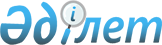 Об утверждении индекса благополучия детейРаспоряжение Премьер-Министра Республики Казахстан от 1 февраля 2022 года № 21-р
      В целях отслеживания эффективности национальной политики по улучшению положения детей в разных сферах: 
      1. Утвердить прилагаемый индекс благополучия детей (далее – индекс).
      2. Министерству образования и науки Республики Казахстан обеспечить:
      1) ежегодное проведение мониторинга индекса к 1 июня;
      2) включение итогов мониторинга индекса в Государственный доклад о положении детей в Республике Казахстан.
      3. Заинтересованным центральным государственным и местным исполнительным органам обеспечить в рамках компетенции ежегодное (не позднее 1 апреля) заполнение статистических данных за предыдущий календарный год. Индекс благополучия детей
      1. Настоящий индекс благополучия детей (далее – индекс) разработан в целях проведения оценки детского благополучия и степени эффективности национальной политики, направленной на создание условий для детей в разных сферах. 
      Внедрение индекса благополучия детей Казахстана позволит своевременно выявлять сдерживающие факторы эффективной реализации мер в разных сферах, направленных на улучшение положения детей в разрезе регионов, с учетом мнения детей и родителей/законных представителей (далее – родители). 
      2. Индекс состоит из 4 основных направлений: "Ребенок", "Семья и общество", "Государственная политика", "Благосостояние страны" согласно приложению к настоящему распоряжению. 
      3. Индекс разработан с учетом принципа в области устойчивого развития "Никого не оставить в стороне".
      4. Необходимые данные формируются из открытых источников центральных государственных органов (далее – ЦГО) и местных исполнительных органов (далее – МИО), также международных и отечественных исследовательских структур. Опросные данные формируются путем анкетирования детей (с разрешения родителей) и родителей. 
      5. Основные понятия, используемые в настоящем индексе:
      1) расчет направлений – расчет, производимый путем определения арифметического среднего значения входящих в направления компонентов или статистических/опросных данных;
      2) бюджет для детей – расходы бюджета, ориентированные на нужды детей, из республиканского, областного, городов республиканского значения, столицы, районного (города областного значения) бюджетов, адресованные детям;
      3) расходы бюджета, ориентированные на нужды детей, – совокупность прямых и косвенных расходов по бюджетным программам/подпрограммам, ориентированных на нужды детей;
      4) благополучие ребенка – состояние ребенка, сформированное при совокупном влиянии факторов, направленных на поддержку и улучшение физического и психологического здоровья ребенка, обеспечение качественным образованием, возможностями для развития, безопасностью и другими условиями;
      5) нормализация данных – преобразование исходных (преобразуемых) значений данных в нормализованное (среднее) значение; 
      6) косвенные расходы – фактические расходы, которые не направлены прямо и однозначно на поддержку и развитие детей, но охватывают все возрастные категории населения, в том числе детей (например, содержание больницы, где есть детское отделение (доля в общих расходах); предоставление специальных социальных услуг для престарелых, инвалидов, в том числе детей-инвалидов, в реабилитационных центрах (широкий круг благополучателей) и т.д.);
      7) статистические/опросные данные – показатели, характеризующие положение детей в различных сферах, в том числе в региональном разрезе;
      8) расчет итогового индекса – расчет, производимый путем определения арифметического среднего значения всех направлений;
      9) компонент – совокупность статистических/опросных данных, характеризующая положение детей в определенной области;
      10) мониторинг – форма организации сбора, обработки, анализа, хранения и распространения информации об эффективности национальной политики в области благополучия детей;
      11) прямые расходы – фактические расходы, которые прямо и однозначно направлены на поддержку и развитие детей до наступления их совершеннолетия (например, затраты на функционирование деятельности общеобразовательных школ и дошкольных организаций образования, детских библиотек, спортивных школ и секций для детей, дворцов школьников, обеспечение бесплатного проезда в общественном транспорте детей, детские больницы и т. д.). Направление "Ребенок" Направление "Семья и общество" Направление "Государственная политика" Направление "Благосостояние страны" Итоговое значение индекса
      Примечание: расшифровка аббревиатур:
      _________________________________
					© 2012. РГП на ПХВ «Институт законодательства и правовой информации Республики Казахстан» Министерства юстиции Республики Казахстан
				
      Премьер-Министр 

А. Смаилов
Утвержден
распоряжением Премьер-Министра
Республики Казахстан
от 1 февраля 2022 года № 21-рПриложение
к индексу благополучия детей
№
п/п
Данные
Характеристика данных
Характеристика данных
1. 
Число умерших детей в возрасте до 5 лет на 1000 родившихся
Описание
Коэффициент детской смертности в возрасте до 5 лет, отражающий уровень смертности детей в возрасте 0-4 года.
1. 
Число умерших детей в возрасте до 5 лет на 1000 родившихся
Формула расчета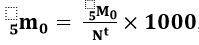 ,
где:
5m0 – коэффициент детской смертности до 5 лет;
5М0 – число умерших детей в возрасте до 5 лет (0-4 года включительно);
Nt – число родившихся живыми в расчетном году t.
1. 
Число умерших детей в возрасте до 5 лет на 1000 родившихся
Тип данных
Статистические данные
1. 
Число умерших детей в возрасте до 5 лет на 1000 родившихся
Источник данных
БНС АСПиР РК
2. 
Число умерших детей в возрасте 0-18 лет от внешних причин на 100000 детей
Описание
Повозрастные коэффициенты смертности рассчитываются как соотношение числа умерших в данном возрасте в течение календарного года к среднегодовой численности лиц данного возраста. Аналогично коэффициенты смертности по причинам смерти рассчитываются как соотношение числа умерших от указанных причин смерти к среднегодовой численности населения.
2. 
Число умерших детей в возрасте 0-18 лет от внешних причин на 100000 детей
Формула расчета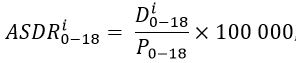 
где: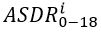 – возрастной коэффициент смертности от внешних причин;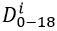 – число умерших в возрасте 0-18 лет от внешних причин за год; 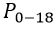 – среднегодовая численность населения в возрасте 0-18 лет.
2. 
Число умерших детей в возрасте 0-18 лет от внешних причин на 100000 детей
Тип данных
Статистические данные
2. 
Число умерших детей в возрасте 0-18 лет от внешних причин на 100000 детей
Источник данных
БНС АСПиР РК 
3. 
Число детей в возрасте 0-18 лет с ожирением на 100000 детей
Описание
Общее число заболеваний ожирением среди детей в возрасте 0-18 лет на 100000 детей.
3. 
Число детей в возрасте 0-18 лет с ожирением на 100000 детей
Формула расчета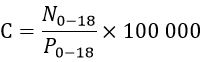 
где: 
C – число заболеваний ожирением среди детей в возрасте 0-18 лет на 100000 детей;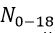 – число заболеваний ожирением среди детей в возрасте 0-18 лет;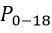 – среднегодовая численность населения в возрасте 0-18 лет.
3. 
Число детей в возрасте 0-18 лет с ожирением на 100000 детей
Тип данных
Статистические данные
3. 
Число детей в возрасте 0-18 лет с ожирением на 100000 детей
Источник данных
МЗ РК
4. 
Число заболеваний органов пищеварения среди детей в возрасте 0-18 лет на 100000 детей
Описание
Общее число заболеваний органов пищеварения среди детей в возрасте 0-18 лет на 100000 детей.
4. 
Число заболеваний органов пищеварения среди детей в возрасте 0-18 лет на 100000 детей
Формула расчета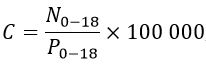 
где:
C – число заболеваний органов пищеварения среди детей в возрасте 0-18 лет на 100000 детей;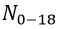 – число заболеваний органов пищеварения среди детей в возрасте 0-18 лет;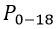 – среднегодовая численность населения в возрасте 0-18 лет.
4. 
Число заболеваний органов пищеварения среди детей в возрасте 0-18 лет на 100000 детей
Тип данных
Статистические данные
4. 
Число заболеваний органов пищеварения среди детей в возрасте 0-18 лет на 100000 детей
Источник данных
МЗ РК
5. 
Доля детей в возрасте 0-14 лет с нарушениями осанки, выявленными в результате профилактических осмотров, %
Описание
Соотношение численности детей в возрасте 0-14 лет с нарушениями осанки, выявленными в результате профилактических осмотров, к общему числу детей этого возраста.
5. 
Доля детей в возрасте 0-14 лет с нарушениями осанки, выявленными в результате профилактических осмотров, %
Формула расчета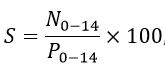 
где: 
S – доля детей в возрасте 0-14 лет с нарушениями осанки, выявленными в результате профилактических осмотров, от общего числа детей этого возраста, %.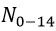 – число детей в возрасте 0-14 лет с нарушениями осанки, выявленными в результате профилактических осмотров;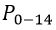 – среднегодовая численность детей 0- 14 лет.
5. 
Доля детей в возрасте 0-14 лет с нарушениями осанки, выявленными в результате профилактических осмотров, %
Тип данных
Статистические данные
5. 
Доля детей в возрасте 0-14 лет с нарушениями осанки, выявленными в результате профилактических осмотров, %
Источник данных
МЗ РК
6. 
Доля детей в возрасте 0-14 лет с понижением остроты зрения, выявленным в результате профилактических осмотров, % 
Описание
Соотношение численности детей в возрасте 0-14 лет с понижением остроты зрения, выявленным в результате профилактических осмотров, к общему числу детей этого возраста.
6. 
Доля детей в возрасте 0-14 лет с понижением остроты зрения, выявленным в результате профилактических осмотров, % 
Формула расчета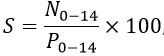 
где: 
S – доля детей в возрасте 0-14 лет с понижением остроты зрения, выявленным в результате профилактических осмотров, к общему числу детей этого возраста, %.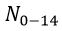 – число детей в возрасте 0-14 лет с понижением остроты зрения, выявленным в результате профилактических осмотров;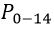 – среднегодовая численность детей в возрасте 0-14 лет.
6. 
Доля детей в возрасте 0-14 лет с понижением остроты зрения, выявленным в результате профилактических осмотров, % 
Тип данных
Статистические данные
6. 
Доля детей в возрасте 0-14 лет с понижением остроты зрения, выявленным в результате профилактических осмотров, % 
Источник данных
МЗ РК 
7. 
Доля детей в возрасте 0-14 лет с понижением остроты слуха и дефектами речи, выявленными в результате профилактических осмотров, %
Описание
Соотношение численности детей в возрасте 0-14 лет с понижением остроты слуха и дефектами речи, выявленными в результате профилактических осмотров, к общему числу детей этого возраста
7. 
Доля детей в возрасте 0-14 лет с понижением остроты слуха и дефектами речи, выявленными в результате профилактических осмотров, %
Формула расчета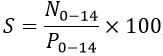 
где: 
S – доля детей в возрасте 0-14 лет с понижением остроты слуха и дефектами речи, выявленными в результате профилактических осмотров, %.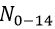 – число детей в возрасте 0-14 лет с понижением остроты слуха и дефектами речи, выявленными в результате профилактических осмотров;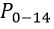 – среднегодовая численность детей в возрасте от 0 до 14 лет.
7. 
Доля детей в возрасте 0-14 лет с понижением остроты слуха и дефектами речи, выявленными в результате профилактических осмотров, %
Тип данных
Статистические данные
7. 
Доля детей в возрасте 0-14 лет с понижением остроты слуха и дефектами речи, выявленными в результате профилактических осмотров, %
Источник данных
МЗ РК
8. 
Показатель заболеваемости психическими поведенческими расстройствами, связанными с употреблением психоактивных веществ, среди детей в возрасте 15-17 лет
Описание
Уровень заболеваемости определяется соотношением числа больных с впервые установленным диагнозом к среднегодовой численности постоянного населения. Для статистической разработки данных о заболеваемости населения применяется Международная классификация болезней, обеспечивающая сравнимость сведений о заболеваемости и смертности.
8. 
Показатель заболеваемости психическими поведенческими расстройствами, связанными с употреблением психоактивных веществ, среди детей в возрасте 15-17 лет
Формула расчета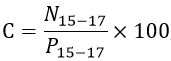 
где: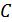  – заболеваемость детей в возрасте 15-17 лет психическими, поведенческими расстройствами (заболеваниями), связанными с употреблением психоактивных веществ, на 100000 детей соответствующего возраста;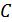 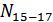  – число детей в возрасте 15-17 лет с впервые установленным диагнозом "психическое, поведенческое расстройство (заболевание), связанное с употреблением психоактивных веществ";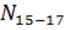 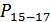  – среднегодовая численность населения в возрасте 15-17 лет.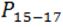 
8. 
Показатель заболеваемости психическими поведенческими расстройствами, связанными с употреблением психоактивных веществ, среди детей в возрасте 15-17 лет
Тип данных
Статистические данные
8. 
Показатель заболеваемости психическими поведенческими расстройствами, связанными с употреблением психоактивных веществ, среди детей в возрасте 15-17 лет
Источник данных
МЗ РК
9. 
Число случаев суицида среди детей на 100000 детей, ед.
Описание
Общее число случаев суицида среди детей в расчете на 100000 детей
9. 
Число случаев суицида среди детей на 100000 детей, ед.
Формула расчета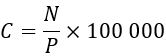 
где:
С – число случаев суицида среди детей на 100000 детей соответствующего возраста;
N – общее число смертности детей от суицида;
P – среднегодовая численность детского населения.
9. 
Число случаев суицида среди детей на 100000 детей, ед.
Тип данных
Статистические данные
9. 
Число случаев суицида среди детей на 100000 детей, ед.
Источник данных
КПСиСУ ГП РК
10. 
Доля детей в возрасте 10-18 лет с высоким уровнем удовлетворенности жизнью, %
Описание
Соотношение численности опрошенных детей в возрасте 10-18 лет, которые отметили высокую удовлетворенность жизнью, к общему числу опрошенных детей в возрасте 10-18 лет.
10. 
Доля детей в возрасте 10-18 лет с высоким уровнем удовлетворенности жизнью, %
Формула расчета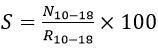 ,
где:
S – доля детей в возрасте 10-18 лет с высоким уровнем удовлетворенностью жизнью;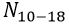 – количество детей в возрасте 10-18 лет, которые отметили высокую удовлетворенность жизнью;
– общее количество опрашиваемых детей в возрасте 10-18 лет.
10. 
Доля детей в возрасте 10-18 лет с высоким уровнем удовлетворенности жизнью, %
Тип данных
Данные опроса (опрос детей в возрасте 10-18 лет с разрешения родителей)
10. 
Доля детей в возрасте 10-18 лет с высоким уровнем удовлетворенности жизнью, %
Источник данных
Результаты опроса
11. 
Доля детей 10-18 лет, которым не сложно найти друзей в общеобразовательной школе, %.
Описание
Соотношение численности опрошенных детей (методом социологического исследования) в возрасте 10-18 лет, которые отметили, что им не сложно найти друзей, к общему числу опрошенных детей в возрасте 10-18 лет.
11. 
Доля детей 10-18 лет, которым не сложно найти друзей в общеобразовательной школе, %.
Формула расчета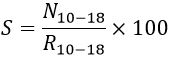 
где:
S – доля детей в возрасте 10-18 лет, которым не сложно найти друзей в общеобразовательной школе;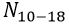 – количество детей в возрасте 10-18 лет, которые отметили, что им не сложно найти друзей в общеобразовательной школе;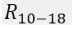 – общее количество опрашиваемых детей в возрасте 10-18 лет.
11. 
Доля детей 10-18 лет, которым не сложно найти друзей в общеобразовательной школе, %.
Тип данных
Данные опроса (опрос детей в возрасте 10-18 лет с разрешения родителей)
11. 
Доля детей 10-18 лет, которым не сложно найти друзей в общеобразовательной школе, %.
Источник данных
Результаты опроса
12. 
Уровень правовой защищенности детей, %.
Описание
Оценка уровня правовой защищенности детей, знания детей своих прав и обязанностей, применение их на практике.
Мониторинг выполнения основных положений Конвенции о правах ребенка Организации Объединенных Наций родителями, педагогами, воспитателями и другими лицами, участвующими в воспитании ребенка, представителей государственных услуг.
12. 
Уровень правовой защищенности детей, %.
Формула расчета
Результаты социологического исследования (среднее арифметическое значение трех показателей: осведомленность детей о правах, удовлетворенность соблюдением прав (применение на практике своих знаний), осведомленность об обязанностях).
12. 
Уровень правовой защищенности детей, %.
Тип данных
Данные опроса (опрос детей в возрасте 10-18 лет с разрешения родителей)
12. 
Уровень правовой защищенности детей, %.
Источник данных
Результаты опроса
13. 
Средний показатель результатов мониторинга образовательных достижений обучающихся (МОДО) общеобразовательных школ, баллы
Описание
Итоговый балл учащихся общеобразовательных школ 4 и 9 классов.
13. 
Средний показатель результатов мониторинга образовательных достижений обучающихся (МОДО) общеобразовательных школ, баллы
Формула расчета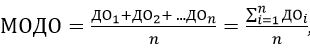 ,
где:
МОДО – средний показатель результатов мониторинга образовательных достижений обучающихся (МОДО) по всем учащимся общеобразовательных школ;
ДО – достижения учащихся общеобразовательных школ;
n – общее количество учащихся общеобразовательных школ.
13. 
Средний показатель результатов мониторинга образовательных достижений обучающихся (МОДО) общеобразовательных школ, баллы
Тип данных
Статистические данные
13. 
Средний показатель результатов мониторинга образовательных достижений обучающихся (МОДО) общеобразовательных школ, баллы
Источник данных
МОН РК
14. 
Доля обучающихся, преодолевших пороговый уровень Единого национального тестирования (ЕНТ), %.
Описание
Соотношение количества выпускников общеобразовательных школ, прошедших пороговый уровень (национальные и медицинские вузы – 65 баллов, по группам специальностей "образование", "сельскохозяйственные науки" и "ветеринария" – 60 баллов, университеты – 50 баллов) при поступлении в вузы, к общему количеству выпускников общеобразовательных школ, участвовавших в ЕНТ.
14. 
Доля обучающихся, преодолевших пороговый уровень Единого национального тестирования (ЕНТ), %.
Формула расчета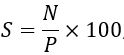 
где:
S – доля выпускников общеобразовательных школ, прошедших пороговый уровень при поступлении в вузы;
N – количество выпускников общеобразовательных школ, прошедших пороговый уровень при поступлении в вузы (национальные и медицинские вузы – 65 баллов, по группам специальностей "образование", "сельскохозяйственные науки" и "ветеринария" – 60 баллов, университеты – 50 баллов);
P – общее количество выпускников общеобразовательных школ, участвовавших в ЕНТ.
14. 
Доля обучающихся, преодолевших пороговый уровень Единого национального тестирования (ЕНТ), %.
Тип данных
Статистические данные
14. 
Доля обучающихся, преодолевших пороговый уровень Единого национального тестирования (ЕНТ), %.
Источник данных
Национальный центр тестирования МОН РК
№
п/п

Данные

Характеристика данных

1.
Доля детей в возрасте 10-18 лет, которые могут открыто обсуждать свои проблемы с родителем (-ями), %.
Описание
Соотношение количества респондентов в возрасте 10-18 лет, которые отметили, что могут открыто обсуждать свои проблемы с родителем(-ями), к общему числу респондентов в возрасте 10-18 лет, ответивших на соответствующий вопрос анкеты.
Определяется по результатам анкетирования.
1.
Доля детей в возрасте 10-18 лет, которые могут открыто обсуждать свои проблемы с родителем (-ями), %.
Формула расчета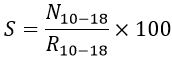 
где:
S – доля детей в возрасте 10-18 лет, которые могут открыто обсуждать свои проблемы с родителем (-ями);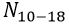 – число детей в возрасте 10-18 лет, которые отметили, что могут открыто обсуждать свои проблемы с родителем(-ями);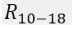 – общее число респондентов в возрасте 10-18 лет, ответивших на соответствующий вопрос анкеты. 
1.
Доля детей в возрасте 10-18 лет, которые могут открыто обсуждать свои проблемы с родителем (-ями), %.
Тип данных
Данные опроса (опрос детей в возрасте 10-18 лет с разрешения родителей)
1.
Доля детей в возрасте 10-18 лет, которые могут открыто обсуждать свои проблемы с родителем (-ями), %.
Источник данных
Результаты опроса
2.
Доля детей в возрасте 10-18 лет, полностью согласных с тем, что их мнение учитывается при принятии решений в семье, %.
Описание
Соотношение количества респондентов в возрасте 10-18 лет, которые отметили, что полностью согласны с тем, что их мнение учитывается при принятий решений в семье, к общему числу респондентов в возрасте 10-18 лет, ответивших на соответствующий вопрос анкеты.
Определяется по результатам анкетирования.
2.
Доля детей в возрасте 10-18 лет, полностью согласных с тем, что их мнение учитывается при принятии решений в семье, %.
Формула расчета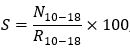 
где:
S – доля детей в возрасте 10-18 лет, которые полностью согласны с тем, что их мнение учитывается при принятии решений в семье;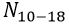 – число детей в возрасте 10-18 лет, которые отметили, что их мнение учитывается при принятии решений в семье;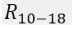 – общее число респондентов в возрасте 10-18 лет, ответивших на соответствующий вопрос анкеты. 
2.
Доля детей в возрасте 10-18 лет, полностью согласных с тем, что их мнение учитывается при принятии решений в семье, %.
Тип данных
Данные опроса (опрос детей в возрасте 10-18 лет с разрешения родителей)
2.
Доля детей в возрасте 10-18 лет, полностью согласных с тем, что их мнение учитывается при принятии решений в семье, %.
Источник данных
Результаты опроса
3.
Число детей в возрасте 0-18 лет, оставшихся без попечения родителей, на 1000 детей, чел.
Описание
Данный показатель представляет собой соотношение общего числа детей до 18 лет, которые признаны оставшимися без попечения родителей в установленном законом порядке, к средней численности населения в возрасте 0-18 лет за год.
3.
Число детей в возрасте 0-18 лет, оставшихся без попечения родителей, на 1000 детей, чел.
Формула расчета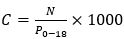 ,
где:
C – число детей в возрасте 0-18 лет, оставшихся без попечения родителей, на 1000 детей соответствующего возраста;
N – общее число детей в возрасте 0-18 лет, оставшихся без попечения родителей;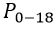 – среднегодовая численность населения в возрасте 0-18 лет.
3.
Число детей в возрасте 0-18 лет, оставшихся без попечения родителей, на 1000 детей, чел.
Тип данных
Статистические данные
3.
Число детей в возрасте 0-18 лет, оставшихся без попечения родителей, на 1000 детей, чел.
Источник данных
МОН РК
4.
Число детей, находящихся в трудной жизненной ситуации, на 1000 детей, чел.
Описание
Данный показатель представляет собой соотношение общего числа детей, которые признаны находящимися в трудной жизненной ситуации, к средней численности населения в возрасте 0-18 лет за год.
4.
Число детей, находящихся в трудной жизненной ситуации, на 1000 детей, чел.
Формула расчета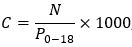 
где:
C – число детей в возрасте 0-18 лет, находящихся в трудной жизненной ситуации, на 1000 детей соответствующего возраста;
N – число детей в возрасте 0-18 лет, которые признаны находящимися в трудной жизненной ситуации;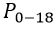 – среднегодовая численность населения в возрасте 0-18 лет.
4.
Число детей, находящихся в трудной жизненной ситуации, на 1000 детей, чел.
Тип данных
Статистические данные
4.
Число детей, находящихся в трудной жизненной ситуации, на 1000 детей, чел.
Источник данных
МОН РК
5.
Доля населенных пунктов, имеющих доступ к высокоскоростному интернету, %
Описание
Соотношение количества населенных пунктов, имеющих доступ к высокоскоростному интернету, к общему количеству населенных пунктов.
5.
Доля населенных пунктов, имеющих доступ к высокоскоростному интернету, %
Формула расчета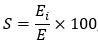 
где:
S – доля населенных пунктов, имеющих доступ к высокоскоростному интернету; 
Ei – количество населенных пунктов, имеющих доступ к высокоскоростному интернету; 
E – общее количество населенных пунктов.
5.
Доля населенных пунктов, имеющих доступ к высокоскоростному интернету, %
Тип данных
Статистические данные
5.
Доля населенных пунктов, имеющих доступ к высокоскоростному интернету, %
Источник данных
МИО
6.
Доля детей в возрасте 10-18 лет, имеющих дома книги для дополнительного обучения, %.
Описание
Соотношение количества респондентов в возрасте 10-18 лет, которые отметили, что имеют дома необходимые книги для дополнительного обучения, к общему числу респондентов в возрасте 10-18 лет, ответивших на соответствующий вопрос анкеты.
Определяется по результатам анкетирования.
6.
Доля детей в возрасте 10-18 лет, имеющих дома книги для дополнительного обучения, %.
Формула расчета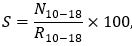 
где:
S – доля детей в возрасте 10-18 лет, которые отметили, что имеют дома необходимые книги для дополнительного обучения;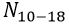 – число детей в возрасте 10-18 лет, которые отметили, что имеют дома необходимые книги для дополнительного обучения;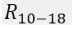 – общее число респондентов в возрасте 10-18 лет, ответивших на соответствующий вопрос анкеты. 
6.
Доля детей в возрасте 10-18 лет, имеющих дома книги для дополнительного обучения, %.
Тип данных
Данные опроса (опрос детей в возрасте 10-18 лет с разрешения родителей)
6.
Доля детей в возрасте 10-18 лет, имеющих дома книги для дополнительного обучения, %.
Источник данных
Результаты опроса
7.
Доля детей в возрасте 10-18 лет, у которых имеется компьютерная техника для обучения, %.
Описание
Соотношение количества респондентов в возрасте 10-18 лет, которые отметили, что имеют компьютерную технику для обучения, к общему числу респондентов в возрасте 10-18 лет, ответивших на соответствующий вопрос анкеты.
Определяется по результатам анкетирования.
7.
Доля детей в возрасте 10-18 лет, у которых имеется компьютерная техника для обучения, %.
Формула расчета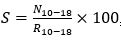 ,
где:
S – доля детей в возрасте 10-18 лет, которые отметили, что имеют компьютерную технику для обучения;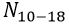 – число детей в возрасте 10-18 лет, которые отметили, что имеют компьютерную технику для обучения;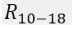 – общее число респондентов в возрасте 10-18 лет, ответивших на соответствующий вопрос анкеты. 
7.
Доля детей в возрасте 10-18 лет, у которых имеется компьютерная техника для обучения, %.
Тип данных
Данные опроса (опрос детей в возрасте 10-18 лет с разрешения родителей)
7.
Доля детей в возрасте 10-18 лет, у которых имеется компьютерная техника для обучения, %.
Источник данных
Результаты опроса
8.
Доля детей, употребляющих овощи и фрукты каждый день, %.
Описание
Соотношение количества респондентов в возрасте 10-18 лет, которые отметили, что ежедневно употребляют овощи и фрукты, к общему числу респондентов в возрасте 10-18 лет, ответивших на соответствующий вопрос анкеты.
Определяется по результатам анкетирования.
8.
Доля детей, употребляющих овощи и фрукты каждый день, %.
Формула расчета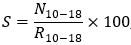 
где:
S – доля детей в возрасте 10-18 лет, которые отметили, что ежедневно употребляют овощи и фрукты;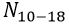 – число детей в возрасте 10-18 лет, которые отметили, что ежедневно употребляют овощи и фрукты;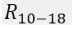 – общее число респондентов в возрасте 10-18 лет, ответивших на соответствующий вопрос анкеты. 
8.
Доля детей, употребляющих овощи и фрукты каждый день, %.
Тип данных
Данные опроса (опрос детей в возрасте 10-18 лет с разрешения родителей)
8.
Доля детей, употребляющих овощи и фрукты каждый день, %.
Источник данных
Результаты опроса
9.
Доля детей-сирот и детей, оставшихся без попечения родителей, обеспеченных жильем, от общего количества граждан данной категории, состоящих в очереди, % 
Описание
Соотношение количества детей-сирот и детей, оставшихся без попечения родителей, к общему количеству граждан данной категории, состоящих в очереди на жилье. 
9.
Доля детей-сирот и детей, оставшихся без попечения родителей, обеспеченных жильем, от общего количества граждан данной категории, состоящих в очереди, % 
Формула расчета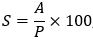 
где:
S – доля детей-сирот и детей, оставшихся без попечения родителей, обеспеченных жильем, от общего количества граждан данной категории, состоящих в очереди;
A – число детей-сирот и детей, оставшихся без попечения родителей, получивших жилье;
P – общее количество граждан данной категории, состоящих в очереди на получение жилья.
9.
Доля детей-сирот и детей, оставшихся без попечения родителей, обеспеченных жильем, от общего количества граждан данной категории, состоящих в очереди, % 
Тип данных
Статистические данные
9.
Доля детей-сирот и детей, оставшихся без попечения родителей, обеспеченных жильем, от общего количества граждан данной категории, состоящих в очереди, % 
Источник данных
МИО, МИИР
10.
Доля детей, у которых есть отдельная комната или на одного проживающего в доме приходится не менее 15 кв.м жилой площади
Описание
Соотношение количества респондентов (родителей), которые отметили, что у их детей есть отдельная комната или на одного проживающего в доме приходится не менее 15 кв.м жилой площади.
10.
Доля детей, у которых есть отдельная комната или на одного проживающего в доме приходится не менее 15 кв.м жилой площади
Формула расчета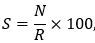 
где:
S – доля детей, у которых есть отдельная комната или на одного проживающего в доме приходится не менее 15 кв.м жилой площади;
N – число родителей, которые отметили, что их дети имеют отдельную комнату или на одного проживающего в доме приходится не менее 15 кв.м жилой площади;
R – общее число респондентов (родителей), ответивших на соответствующий вопрос анкеты.
10.
Доля детей, у которых есть отдельная комната или на одного проживающего в доме приходится не менее 15 кв.м жилой площади
Тип данных
Данные опроса (опрос родителей)
10.
Доля детей, у которых есть отдельная комната или на одного проживающего в доме приходится не менее 15 кв.м жилой площади
Источник данных
Результаты опроса
11.
Доля родителей, которые не могут уделять достаточного времени своим детям из-за нагрузки на работе, %.
Описание
Соотношение количества опрошенных родителей, которые отметили, что не могут уделять достаточного времени своим детям из-за нагрузки на работе, к общему числу опрошенных родителей, ответивших на соответствующий вопрос анкеты.
11.
Доля родителей, которые не могут уделять достаточного времени своим детям из-за нагрузки на работе, %.
Формула расчета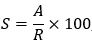 
где:
S – доля родителей, которые отметили, что не могут уделять достаточного времени своим детям из-за нагрузки на работе;
A – число родителей, которые не могут уделять достаточного времени своим детям из-за нагрузки на работе;
R – общее число опрошенных родителей, ответивших на соответствующий вопрос анкеты. 
11.
Доля родителей, которые не могут уделять достаточного времени своим детям из-за нагрузки на работе, %.
Тип данных
Данные опроса (опрос родителей)
11.
Доля родителей, которые не могут уделять достаточного времени своим детям из-за нагрузки на работе, %.
Источник данных
Результаты опроса
12.
Доля детей в возрасте 10-18 лет, подвергшихся издевательствам/травле, в том числе через социальные сети, %
Описание
Соотношение количества респондентов в возрасте 10-18 лет, которые отметили, что подвергались издевательствам/травле, в том числе через социальные сети, к общему числу респондентов в возрасте 10-18 лет, ответивших на соответствующий вопрос анкеты.
Определяется по результатам анкетирования.
12.
Доля детей в возрасте 10-18 лет, подвергшихся издевательствам/травле, в том числе через социальные сети, %
Формула расчета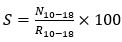 ,
где:
S – доля детей в возрасте 10-18 лет, которые отметили, что подвергались издевательствам /травле, в том числе через социальные сети;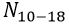 – число детей в возрасте 10-18 лет, которые отметили, что подвергались издевательствам/травле, в том числе через социальные сети;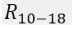 – общее число респондентов в возрасте 10-18 лет, ответивших на соответствующий вопрос анкеты. 
12.
Доля детей в возрасте 10-18 лет, подвергшихся издевательствам/травле, в том числе через социальные сети, %
Тип данных
Данные опроса (опрос детей в возрасте 10-18 лет с разрешения родителей)
12.
Доля детей в возрасте 10-18 лет, подвергшихся издевательствам/травле, в том числе через социальные сети, %
Источник данных
Результаты опроса
13.
Доля детей в возрасте 10-18 лет, полностью согласных с тем, что они участвуют в общественной жизни в общеобразовательной школе, %.
Описание
Соотношение количества респондентов в возрасте 10-18 лет, которые отметили, что полностью согласны с тем, что они участвуют в общественной жизни в общеобразовательной школе, к общему числу респондентов в возрасте 10-18 лет, ответивших на соответствующий вопрос анкеты.
Определяется по результатам анкетирования.
13.
Доля детей в возрасте 10-18 лет, полностью согласных с тем, что они участвуют в общественной жизни в общеобразовательной школе, %.
Формула расчета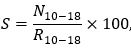 
где:
S – доля детей в возрасте 10-18 лет, которые отметили, что полностью согласны с тем, что они участвуют в общественной жизни в общеобразовательной школе;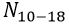 – число детей в возрасте 10-18 лет, которые отметили, что полностью согласны с тем, что они участвуют в общественной жизни в общеобразовательной школе;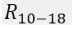 – общее число респондентов в возрасте 10-18 лет, ответивших на соответствующий вопрос анкеты. 
13.
Доля детей в возрасте 10-18 лет, полностью согласных с тем, что они участвуют в общественной жизни в общеобразовательной школе, %.
Тип данных
Данные опроса (опрос детей в возрасте 10-18 лет с разрешения родителей)
13.
Доля детей в возрасте 10-18 лет, полностью согласных с тем, что они участвуют в общественной жизни в общеобразовательной школе, %.
Источник данных
Результаты опроса
14.
Количество дней в неделю для уличных игр (дети в возрасте 10-18 лет) или количество часов в неделю, проводимых на открытом воздухе (4 и более часов в неделю)
Описание
Данный показатель представляет собой среднее количество времени в неделю, которое дети проводят на открытом воздухе. 
Определяется по результатам анкетирования.
14.
Количество дней в неделю для уличных игр (дети в возрасте 10-18 лет) или количество часов в неделю, проводимых на открытом воздухе (4 и более часов в неделю)
Формула расчета
Рассчитывается путем выведения среднего показателя ответов респондентов на соответствующий вопрос анкеты.
14.
Количество дней в неделю для уличных игр (дети в возрасте 10-18 лет) или количество часов в неделю, проводимых на открытом воздухе (4 и более часов в неделю)
Тип данных
Данные опроса (опрос детей в возрасте 10-18 лет с разрешения родителей)
14.
Количество дней в неделю для уличных игр (дети в возрасте 10-18 лет) или количество часов в неделю, проводимых на открытом воздухе (4 и более часов в неделю)
Источник данных
Результаты опроса
№
п/п

Данные

Характеристика данных

1.
Доля детей в возрасте 10-18 лет, которым нравится учиться в общеобразовательной школе, %.
Описание
Соотношение количества респондентов в возрасте 10-18 лет, которые отметили, что им нравится учиться в общеобразовательной школе, к общему числу респондентов в возрасте 10-18 лет, ответивших на соответствующий вопрос анкеты. Определяется по результатам анкетирования.
1.
Доля детей в возрасте 10-18 лет, которым нравится учиться в общеобразовательной школе, %.
Формула расчета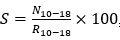 ,
где:
S – доля детей в возрасте 10-18 лет, которым нравится учиться в общеобразовательной школе; 
N – число детей в возрасте 10-18 лет, которые отметили, что им нравится учиться в общеобразовательной школе; 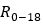 – общее число респондентов в возрасте 10-18 лет, ответивших на соответствующий вопрос анкеты. 
1.
Доля детей в возрасте 10-18 лет, которым нравится учиться в общеобразовательной школе, %.
Тип данных
Данные опроса (опрос детей в возрасте 10-18 лет с разрешения родителей)
1.
Доля детей в возрасте 10-18 лет, которым нравится учиться в общеобразовательной школе, %.
Источник данных
Результаты опроса
2.
Уровень взаимодействия родителей с общеобразовательной школой, %
Описание
Данный показатель представляет собой уровень взаимодействия родителей с общеобразовательной школой, где обучаются их дети. Формируется по результатам ответов респондентов на несколько соответствующих вопросов.
2.
Уровень взаимодействия родителей с общеобразовательной школой, %
Формула расчета
Рассчитывается путем выведения среднего показателя ответов респондентов на соответствующие вопросы анкеты.
2.
Уровень взаимодействия родителей с общеобразовательной школой, %
Тип данных
Данные опроса (опрос родителей)
2.
Уровень взаимодействия родителей с общеобразовательной школой, %
Источник данных
Результаты опроса
3.
Доля детей в возрасте 1-6 лет, охваченных дошкольным образованием, %. 
Описание
Соотношение численности детей от 1 года до 6 лет, охваченных воспитанием и обучением по типовой учебной программе дошкольного воспитания и обучения, к общей численности детей данной возрастной группы, зарегистрированных на получение мест в дошкольных организациях и предшкольных классах, которые в течение года подтвердили (активизировали) свою очередность.
3.
Доля детей в возрасте 1-6 лет, охваченных дошкольным образованием, %. 
Формула расчета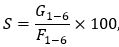 
где: 
S – доля детей в возрасте 1-6 лет, охваченных дошкольным образованием; 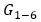 – численность детей в возрасте 1-6 лет, охваченных дошкольными организациями и предшкольными классами; 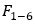 – численность детей в возрасте 1-6 лет, охваченных дошкольными организациями, предшкольными классами школ, и детей, зарегистрированных в очереди, без учета детей, посещающих дошкольные организации и одновременно зарегистрированных в очереди, и детей, которые по достижении школьного возраста обучаются в начальных классах школ. 
3.
Доля детей в возрасте 1-6 лет, охваченных дошкольным образованием, %. 
Тип данных
Статистические данные
3.
Доля детей в возрасте 1-6 лет, охваченных дошкольным образованием, %. 
Источник данных
МОН РК
4.
Доля детей в возрасте 10-18 лет, удовлетворенных качеством школьного питания, %.
Описание
Соотношение количества опрошенных детей, которые отметили, что удовлетворены качеством школьного питания, к общему числу опрошенных детей, ответивших на соответствующий вопрос анкеты.
Определяется по результатам анкетирования.
4.
Доля детей в возрасте 10-18 лет, удовлетворенных качеством школьного питания, %.
Формула расчета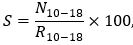 
где:
S – доля детей в возрасте 10-18 лет, которые отметили, что удовлетворены качеством школьного питания;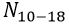 – число детей в возрасте 10-18 лет, которые удовлетворены качеством школьного питания;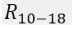 – общее число опрошенных детей в возрасте 10-18 лет, ответивших на соответствующий вопрос анкеты. 
4.
Доля детей в возрасте 10-18 лет, удовлетворенных качеством школьного питания, %.
Тип данных
Данные опроса (опрос детей в возрасте 10-18 лет с разрешения родителей)
4.
Доля детей в возрасте 10-18 лет, удовлетворенных качеством школьного питания, %.
Источник данных
Результаты опроса
5.
Доля родителей, удовлетворенных учебно-воспитательным процессом и дополнительным образованием, %
Описание
Соотношение количества опрошенных родителей, которые отметили, что удовлетворены учебно-воспитательным процессом и дополнительным образованием в школе, к общему числу опрошенных родителей, ответивших на соответствующий вопрос анкеты.
Определяется по результатам анкетирования.
5.
Доля родителей, удовлетворенных учебно-воспитательным процессом и дополнительным образованием, %
Формула расчета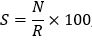 
где:
S – доля родителей, которые отметили, что удовлетворены учебно-воспитательным процессом и дополнительным образованием;
N – число родителей, которые удовлетворены учебно-воспитательным процессом и дополнительным образованием;
R – общее число опрошенных родителей, ответивших на соответствующий вопрос анкеты.
5.
Доля родителей, удовлетворенных учебно-воспитательным процессом и дополнительным образованием, %
Тип данных
Данные опроса (опрос родителей)
5.
Доля родителей, удовлетворенных учебно-воспитательным процессом и дополнительным образованием, %
Источник данных
Результаты опроса
6.
Доля детей, охваченных дополнительным образованием
Описание
Соотношение численности детей, охваченных дополнительным образованием, к общей численности учащихся в общеобразовательных школах.
6.
Доля детей, охваченных дополнительным образованием
Формула расчета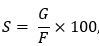 
где:
S – доля школьников, охваченных дополнительным образованием; 
G – численность школьников, охваченных дополнительным образованием в организациях общего среднего и дополнительного образования;
F – общая численность учащихся в общеобразовательных школах. 
6.
Доля детей, охваченных дополнительным образованием
Тип данных
Статистические данные
6.
Доля детей, охваченных дополнительным образованием
Источник данных
МОН РК
7.
Доля детей с ограниченными возможностями, охваченных психолого-педагогической поддержкой и ранней коррекцией, %
Описание
Соотношение численности детей с ограниченными возможностями развития, охваченных психолого-педагогической поддержкой и ранней коррекцией, к общей численности детей с ограниченными возможностями развития.
7.
Доля детей с ограниченными возможностями, охваченных психолого-педагогической поддержкой и ранней коррекцией, %
Формула расчета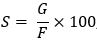 
где:
S – доля детей с ограниченными возможностями развития, охваченных психолого-педагогической поддержкой и ранней коррекцией;
G – численность детей с ограниченными возможностями развития, охваченных психолого-педагогической поддержкой и ранней коррекцией специальными организациями (КППК, РЦ, аутизм-центры, логопункты, КПИ);
F – общая численность детей с ограниченными возможностями развития.
7.
Доля детей с ограниченными возможностями, охваченных психолого-педагогической поддержкой и ранней коррекцией, %
Тип данных
Статистические данные
7.
Доля детей с ограниченными возможностями, охваченных психолого-педагогической поддержкой и ранней коррекцией, %
Источник данных
МОН РК
8.
Доля трехсменных общеобразовательных школ от общего количества общеобразовательных школ
Описание
Соотношение численности общеобразовательных школ с трехсменным обучением к общему количеству общеобразовательных школ.
8.
Доля трехсменных общеобразовательных школ от общего количества общеобразовательных школ
Формула расчета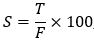 
где:
S – доля трехсменных общеобразовательных школ от общего количества общеобразовательных школ; 
T – число общеобразовательных школ с трехсменным обучением; 
F – общее количество общеобразовательных школ. 
8.
Доля трехсменных общеобразовательных школ от общего количества общеобразовательных школ
Тип данных
Статистические данные
8.
Доля трехсменных общеобразовательных школ от общего количества общеобразовательных школ
Источник данных
МОН РК
9.
Доля дошкольных и общеобразовательных школьных организаций, не обеспеченных базовыми источниками питьевой воды, теплыми туалетами и средствами для мытья рук
Описание
Соотношение числа дошкольных и общеобразовательных школьных организаций, не обеспеченных базовыми источниками питьевой воды, теплыми туалетами и средствами для мытья рук, к общему числу дошкольных и общеобразовательных школ. 
9.
Доля дошкольных и общеобразовательных школьных организаций, не обеспеченных базовыми источниками питьевой воды, теплыми туалетами и средствами для мытья рук
Формула расчета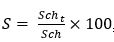 ,
где:
S – доля дошкольных и общеобразовательных школьных организаций, не обеспеченных базовыми источниками питьевой воды, теплыми туалетами и средствами для мытья рук;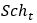 – число дошкольных и общеобразовательных школьных организаций, не обеспеченных базовыми источниками питьевой воды, теплыми туалетами и средствами для мытья рук; 
H – общее число дошкольных и общеобразовательных школьных организаций. 
9.
Доля дошкольных и общеобразовательных школьных организаций, не обеспеченных базовыми источниками питьевой воды, теплыми туалетами и средствами для мытья рук
Тип данных
Данные опроса (опрос детей в возрасте 10-18 лет с разрешения родителей)
9.
Доля дошкольных и общеобразовательных школьных организаций, не обеспеченных базовыми источниками питьевой воды, теплыми туалетами и средствами для мытья рук
Источник данных
Результаты опроса
10.
Доля детей, охваченных финансовой и материальной помощью в государственных организациях образования
Описание
Соотношение численности детей, охваченных финансовой и материальной помощью в государственных организациях образования, к общей численности детей в государственных организациях образования.
10.
Доля детей, охваченных финансовой и материальной помощью в государственных организациях образования
Формула расчета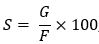 
где:
S – доля детей, охваченных финансовой и материальной помощью в государственных организациях образования;
G – численность детей, охваченных финансовой и материальной помощью в государственных организациях образования;
F – общая численность детей в государственных организациях образования.
10.
Доля детей, охваченных финансовой и материальной помощью в государственных организациях образования
Тип данных
Статистические данные
10.
Доля детей, охваченных финансовой и материальной помощью в государственных организациях образования
Источник данных
БНС АСПиР РК
11.
Доля семей с детьми, арендующих жилье для проживания, %
Описание
Соотношение количества опрошенных родителей, которые отметили, что проживают в арендуемом жилье, к общему числу опрошенных родителей, ответивших на соответствующий вопрос анкеты.
11.
Доля семей с детьми, арендующих жилье для проживания, %
Формула расчета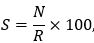 
где:
S – доля семей с детьми, арендующих жилье для проживания; 
N – число респондентов, которые отметили, что проживают в арендуемом жилье; 
R – общее число респондентов, ответивших на соответствующий вопрос анкеты. 
11.
Доля семей с детьми, арендующих жилье для проживания, %
Тип данных
Данные опроса (опрос родителей)
11.
Доля семей с детьми, арендующих жилье для проживания, %
Источник данных
Результаты опроса
12.
Доля бюджетных затрат, направленных на нужды детей, %
Описание
Соотношение суммы фактических расходов по республиканским или местным бюджетным программам/ подпрограммам области, городов республиканского значения, столицы, района (города областного значения), направленных на поддержку и развитие детей, к общему объему фактических затрат республиканского/местного бюджетов.
12.
Доля бюджетных затрат, направленных на нужды детей, %
Формула расчета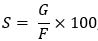 
где:
S – доля фактических затрат, направленных на нужды детей; 
G – сумма фактических расходов по республиканским или местным бюджетным программам области, городов республиканского значения, столицы, района (города областного значения), направленных на поддержку и развитие детей;
F – общий объем фактических затрат республиканского бюджета и бюджетов области, городов республиканского значения, столицы, района (города областного значения). 
Расходы на нужды детей определяются по направлениям: здравоохранение, образование, социальная защита, безопасность, инфраструктура, культура и спорт и иные направления, затрагивающие интересы детей и финансируемые государством.
Центральные государственные органы – администраторы республиканских бюджетных программ/ подпрограмм и местные уполномоченные органы по государственному планированию до 1 апреля года, следующего за отчетным годом, представляют в Комитет по охране прав детей Министерства образования и науки Республики Казахстан отчетность по бюджету для детей.
Отчетность по бюджету для детей должна содержать следующую информацию:
 наименование бюджетной программы/подпрограммы, содержащей расходы на детей;
 сумму плановых и фактических расходов по соответствующей бюджетной программе/подпрограмме, направленных на нужды детей;
 количество бенефициаров по соответствующей бюджетной программе/
подпрограмме с выделением бенефициаров-детей. 
Бюджет для детей должен включать прямые и косвенные расходы по бюджетным программам/подпрограммам.
Прямые расходы по бюджетной программе/подпрограмме при формировании бюджета для детей учитываются в полном объеме.
Косвенные расходы по бюджетной программе/подпрограмме определяются по формуле: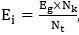 
где:
Ei – косвенные расходы на детей по бюджетной программе;
Eg – общие фактические расходы по бюджетной программе;
Nk – количество детей, охваченных финансированием в рамках бюджетной программы;
Nt – общее количество бенефициаров, финансируемых в рамках бюджетной программы.
12.
Доля бюджетных затрат, направленных на нужды детей, %
Тип данных
Статистические данные
12.
Доля бюджетных затрат, направленных на нужды детей, %
Источник данных
МИО, ЦГО
13.
Доля детей с ограниченными возможностями, охваченных медицинской реабилитацией, %
Описание
Соотношение численности детей с ограниченными возможностями, охваченных медицинской реабилитацией, к общей численности детей с ограниченными возможностями, %.
13.
Доля детей с ограниченными возможностями, охваченных медицинской реабилитацией, %
Формула расчета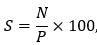 
где: 
S – доля детей с ограниченными возможностями, охваченных медицинской реабилитацией, %.
N  – число детей с ограниченными возможностями, охваченных медицинской реабилитацией;
P – общая численность детей с ограниченными возможностями.
13.
Доля детей с ограниченными возможностями, охваченных медицинской реабилитацией, %
Тип данных
Статистические данные
13.
Доля детей с ограниченными возможностями, охваченных медицинской реабилитацией, %
Источник данных
МЗ РК
14.
Доля детей раннего возраста (до 3 лет), охваченных скринингом психофизического развития, %.
Описание
Соотношение численности детей в возрасте до 3 лет, охваченных скринингом психофизического развития, к общей численности детей в возрасте до 3 лет. 
14.
Доля детей раннего возраста (до 3 лет), охваченных скринингом психофизического развития, %.
Формула расчета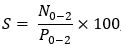 
где:
S – доля детей раннего возраста (до 3 лет), охваченных скринингом психофизического развития; 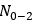 – численность детей раннего возраста (до 3 лет), охваченных скринингом психофизического развития; 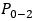 – среднегодовая численность населения в возрасте 0-2 лет.
14.
Доля детей раннего возраста (до 3 лет), охваченных скринингом психофизического развития, %.
Тип данных
Статистические данные
14.
Доля детей раннего возраста (до 3 лет), охваченных скринингом психофизического развития, %.
Источник данных
МЗ РК
№
п/п

Данные

Характеристика данных

1.
Валовой региональный продукт на душу населения, тысяч тенге.
Описание
Валовой региональный продукт на душу населения рассчитывается как соотношение валового регионального продукта в текущих ценах к среднегодовой численности населения соответствующего региона.
1.
Валовой региональный продукт на душу населения, тысяч тенге.
Формула расчета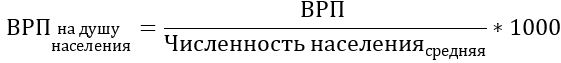 
где:
ВРПна душу населения – валовой региональный продукт на душу населения;
ВРП  – валовой региональный продукт;
Численность населениясредняя – средняя численность населения соответствующего региона за расчетный период.
1.
Валовой региональный продукт на душу населения, тысяч тенге.
Тип данных
Статистические данные
1.
Валовой региональный продукт на душу населения, тысяч тенге.
Источник данных
БНС АСПиР РК (информация размещена на официальном сайте Бюро национальной статистики "stat.gov.kz", в разделе: "Главная – Официальная статистика – По отраслям – Статистика национальных счетов").
2.
Уровень безработицы, %.
Описание
Сбор информации по показателям, характеризующим рынок труда, осуществляется путем проведения выборочного обследования населения с использованием статистической формы общегосударственного статистического наблюдения "Анкета выборочного обследования занятости населения" (индекс Т-001, периодичность месячная). 
Опрос населения осуществляется методом ведения интервью путем непосредственного посещения интервьюерами домашних хозяйств.
Официальная статистическая информация по уровню безработицы формируется по следующим группам:
1) типу местности проживания;
2) регионам;
3) полу;
4) возрастным группам; 
5) уровню образования.
2.
Уровень безработицы, %.
Формула расчета
Уровень безработицы рассчитывается как доля численности безработных в численности рабочей силы, измеренная в процентах.
2.
Уровень безработицы, %.
Тип данных
Статистические данные
2.
Уровень безработицы, %.
Источник данных
БНС АСПиР РК 
3.
Уровень мелких твердых частиц в воздухе PM 2,5 (качество воздуха), %.
Описание
Воздействие твердых частиц, измеряемое как концентрация PM2,5 (твердые частицы диаметром 2,5 микрон, которые проходят через воздухозаборник с разделением по фракциям при 50 % эффективности поглощения) в приземном слое атмосферы. 
3.
Уровень мелких твердых частиц в воздухе PM 2,5 (качество воздуха), %.
Формула расчета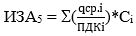 ,
где:
q ср.i - средняя концентрация i-того вещества; 
ПДКi – среднесуточная предельно допустимая концентрация i-того вещества;
Сi – коэффициент, зависящий от класса опасности i-того вещества, принимаемый равным 1,7; 1,3; 0,1 и 0,9 соответственно для 1, 2, 3 и 4 класса опасности загрязняющей примеси.
3.
Уровень мелких твердых частиц в воздухе PM 2,5 (качество воздуха), %.
Тип данных
Статистические данные
3.
Уровень мелких твердых частиц в воздухе PM 2,5 (качество воздуха), %.
Источник данных
РГП "Казгидромет" МЭГПР РК
4.
Уровень качества водных ресурсов, %.
Описание
Основными критериями качества вод по гидрохимическим показателям являются значения ПДК загрязняющих веществ для водоемов рыбохозяйственного, хозяйственно-питьевого и коммунально-бытового водопользования. Уровень загрязнения поверхностных вод суши оценивается по величине комплексного индекса загрязнения вод (ИЗВ6), рассчитывающегося для шести показателей, включая растворенный кислород и БПК5.
4.
Уровень качества водных ресурсов, %.
Формула расчета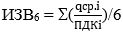 ,
где:
q ср.i – средняя концентрация i-того вещества;
ПДКi – среднесуточная предельно допустимая концентрация i-того вещества;
6 – строго лимитируемое количество показателей-ингредиентов (кроме пестицидов), используемых для расчета, имеющих наибольшие значения, независимо от того, превышают они ПДК или нет.
Классификация качества вод по величине ИЗВ определяется:
1) менее или равно 0,3 – чистая;
2) более 0,3-1,0 – относительно чистая;
3) более 1,0-2,5 – умеренно загрязненная;
4) более 2,5-4,0 – загрязненная;
5) более 4,0-6,0 – грязная;
6) более 6,0-10,0 – очень грязная;
7) более 10,0 – чрезвычайно грязная.
4.
Уровень качества водных ресурсов, %.
Тип данных
Статистические данные
4.
Уровень качества водных ресурсов, %.
Источник данных
РГП "Казгидромет" МЭГПР РК
5.
Доля дорог районного/областного значения с твердым покрытием, %.
Описание
Соотношение протяженности автомобильных дорог с твердым покрытием к общей протяженности автомобильных дорог.
5.
Доля дорог районного/областного значения с твердым покрытием, %.
Формула расчета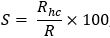 
где:
S – доля автомобильных дорог c твердым покрытием;
Rhc– протяженность автомобильных дорог с твердым покрытием;
R – общая протяженность автомобильных дорог.
5.
Доля дорог районного/областного значения с твердым покрытием, %.
Тип данных
Статистические данные
5.
Доля дорог районного/областного значения с твердым покрытием, %.
Источник данных
БНС АСПиР РК
6.
Доступность мест для дворовых/уличных игр, в том числе спортивных сооружений, %.
Описание
Соотношение численности опрошенных детей в возрасте 10-18 лет и родителей, которые отметили, что у них во дворе имеются дворовые площадки и спортивные сооружения, к общему числу опрошенных детей в возрасте 10-18 лет и родителей.
6.
Доступность мест для дворовых/уличных игр, в том числе спортивных сооружений, %.
Формула расчета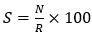 ,
где:
S – доля детей в возрасте 10-18 лет и родителей, которые отметили, что у них во дворе имеются дворовые площадки и спортивные сооружения;
N – количество детей в возрасте 10-18 лет и родителей, которые отметили, что у них во дворе имеются дворовые площадки и спортивные сооружения;
P – общее количество опрашиваемых детей в возрасте 10-18 лет и родителей.
6.
Доступность мест для дворовых/уличных игр, в том числе спортивных сооружений, %.
Тип данных
Данные опроса (опрос детей в возрасте 10-18 лет и их родителей)
6.
Доступность мест для дворовых/уличных игр, в том числе спортивных сооружений, %.
Источник данных
Результаты опроса
7.
Доля дневных государственных общеобразовательных организаций среднего образования, подведомственных МИО, обеспеченных видеонаблюдением, соответствующим принятым стандартам и техническим требованиям уполномоченного органа
Описание
Соотношение дневных государственных общеобразовательных организаций среднего образования, подведомственных МИО, обеспеченных видеонаблюдением, соответствующим принятым стандартам и техническим требованиям уполномоченного органа, к общему числу дневных государственных общеобразовательных организаций среднего образования, подведомственных МИО.
7.
Доля дневных государственных общеобразовательных организаций среднего образования, подведомственных МИО, обеспеченных видеонаблюдением, соответствующим принятым стандартам и техническим требованиям уполномоченного органа
Формула расчета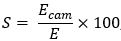 
где:
S – доля дневных государственных общеобразовательных организаций среднего образования, подведомственных МИО, обеспеченных видеонаблюдением, соответствующим принятым стандартам и техническим требованиям уполномоченного органа;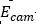 – дневные государственные общеобразовательные организации среднего образования, подведомственные МИО, обеспеченные видеонаблюдением, соответствующим принятым стандартам и техническим требованиям уполномоченного органа;
E – общее число дневных государственных общеобразовательных организаций среднего образования, подведомственных МИО.
7.
Доля дневных государственных общеобразовательных организаций среднего образования, подведомственных МИО, обеспеченных видеонаблюдением, соответствующим принятым стандартам и техническим требованиям уполномоченного органа
Тип данных
Статистические данные
7.
Доля дневных государственных общеобразовательных организаций среднего образования, подведомственных МИО, обеспеченных видеонаблюдением, соответствующим принятым стандартам и техническим требованиям уполномоченного органа
Источник данных
МВД РК; МОН РК
8.
Доля общей площади всего жилищного фонда, оборудованной центральной канализацией, %.
Описание
Соотношение объема жилищного фонда, оборудованного центральной канализацией, к общему объему жилищного фонда.
8.
Доля общей площади всего жилищного фонда, оборудованной центральной канализацией, %.
Формула расчета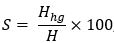 
где:
S – доля общей площади всего жилищного фонда, оборудованной центральной канализацией;
Hhg– объем жилищного фонда, оборудованного центральной канализацией;
H – общий объем жилищного фонда.
8.
Доля общей площади всего жилищного фонда, оборудованной центральной канализацией, %.
Тип данных
Статистические данные
8.
Доля общей площади всего жилищного фонда, оборудованной центральной канализацией, %.
Источник данных
БНС АСПиР РК
9.
Доля проб питьевой воды, не соответствующей установленным нормам качества, %.
Описание
Показатель определяется как доля проб, не отвечающих нормам качества питьевой воды, в общем количестве проб питьевой воды, полученной из различных видов источников (прошедших водоподготовку, открытых водозаборов, скважин, колодцев и аналогичных). Измеряется в процентах. Показатель рассчитывается на основе имеющихся данных о соответствии питьевой воды параметрам, непосредственно связанным со здоровьем человека.
9.
Доля проб питьевой воды, не соответствующей установленным нормам качества, %.
Формула расчета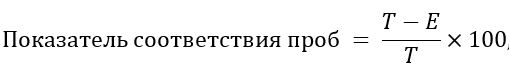 
где:
T – время (год);
E – число несоответствующих норм проб в данной территориальной единице.
9.
Доля проб питьевой воды, не соответствующей установленным нормам качества, %.
Тип данных
Статистические данные
9.
Доля проб питьевой воды, не соответствующей установленным нормам качества, %.
Источник данных
БНС АСПиР РК 
10.
Доля аварийных общеобразовательных школ от общего количества школ, %
Описание
Соотношение количества общеобразовательных школ, находящихся в аварийном состоянии, к общему количеству общеобразовательных школ. 
10.
Доля аварийных общеобразовательных школ от общего количества школ, %
Формула расчета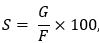 
где:
S – доля аварийных общеобразовательных школ от общего количества общеобразовательных школ;
G – количество общеобразовательных школ, находящихся в аварийном состоянии;
F – общее количество общеобразовательных школ.
10.
Доля аварийных общеобразовательных школ от общего количества школ, %
Тип данных
Статистические данные
10.
Доля аварийных общеобразовательных школ от общего количества школ, %
Источник данных
МОН РК
11.
Доля детей в возрасте 10-18 лет, проживающих менее чем в 15 минутах ходьбы от автобусной остановки, %
Описание
Соотношение численности опрошенных детей в возрасте 10-18 лет, которые отметили, что проживают менее чем в 15 минутах ходьбы от автобусной остановки, к общему числу опрошенных детей в возрасте 10-18 лет.
11.
Доля детей в возрасте 10-18 лет, проживающих менее чем в 15 минутах ходьбы от автобусной остановки, %
Формула расчета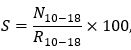 
где:
S – доля детей в возрасте 10-18 лет, проживающих менее чем в 15 минутах ходьбы от автобусной остановки;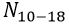 – количество детей в возрасте 10-18 лет, которые отметили, что проживают менее чем в 15 минутах ходьбы от автобусной остановки;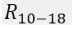 – общее количество опрашиваемых детей в возрасте 10-18 лет.
11.
Доля детей в возрасте 10-18 лет, проживающих менее чем в 15 минутах ходьбы от автобусной остановки, %
Тип данных
Данные опроса (опрос детей в возрасте 10-18 лет с разрешения родителей)
11.
Доля детей в возрасте 10-18 лет, проживающих менее чем в 15 минутах ходьбы от автобусной остановки, %
Источник данных
Результаты опроса
12.
Число преступлений в отношении детей на 100000 детей, ед.
Описание
Уровень преступности – число зарегистрированных преступлений в расчете на определенное число (как правило, 100000) детского населения. 
12.
Число преступлений в отношении детей на 100000 детей, ед.
Формула расчета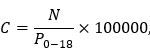 
где:
C – число преступлений в отношении детей на 100000 детей;
N – число преступлений в отношении детей (за год); 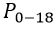 – среднегодовая численность населения в возрасте 0-18 лет.
12.
Число преступлений в отношении детей на 100000 детей, ед.
Тип данных
Статистические данные
12.
Число преступлений в отношении детей на 100000 детей, ед.
Источник данных
КПСиСУ ГП РК
13.
Количество преступлений против половой неприкосновенности несовершеннолетних на 100000 детского населения, ед.
Описание
Уровень преступности против половой неприкосновенности несовершеннолетних – число зарегистрированных преступлений против половой неприкосновенности несовершеннолетних в расчете на определенное число (как правило, 100000) детского населения. 
13.
Количество преступлений против половой неприкосновенности несовершеннолетних на 100000 детского населения, ед.
Формула расчета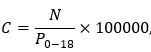 
где:
C – число преступлений против половой неприкосновенности несовершеннолетних на 100000 детей;
N – число преступлений против половой неприкосновенности несовершеннолетних (за год); 
P0-18 – среднегодовая численность населения в возрасте 0-18 лет.
13.
Количество преступлений против половой неприкосновенности несовершеннолетних на 100000 детского населения, ед.
Тип данных
Статистические данные
13.
Количество преступлений против половой неприкосновенности несовершеннолетних на 100000 детского населения, ед.
Источник данных
КПСиСУ ГП РК
14.
Число уголовных правонарушений, совершенных несовершеннолетними или при их соучастии, на 100000 детей в возрасте 14-17 лет, ед.
Описание
Уровень преступности – число зарегистрированных преступлений в расчете на определенное число населения данного района, области, республики. Для определения коэффициента распространенности преступлений среди несовершеннолетних в знаменатель формулы включается численность лиц в возрасте 14-17 лет включительно.
14.
Число уголовных правонарушений, совершенных несовершеннолетними или при их соучастии, на 100000 детей в возрасте 14-17 лет, ед.
Формула расчета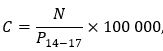 
где:
C – число уголовных правонарушений, совершенных несовершеннолетними или при их соучастии, на 100000 детей в возрасте 14-17 лет;
N – число уголовных правонарушений, совершенных несовершеннолетними или при их соучастии (за год); 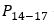 – среднегодовая численность населения в возрасте 14-17 лет.
14.
Число уголовных правонарушений, совершенных несовершеннолетними или при их соучастии, на 100000 детей в возрасте 14-17 лет, ед.
Тип данных
Статистические данные
14.
Число уголовных правонарушений, совершенных несовершеннолетними или при их соучастии, на 100000 детей в возрасте 14-17 лет, ед.
Источник данных
КПСиСУ ГП РК
1
Нормализация данных
Описание
Вес данных будет получен путем нормализации исходных значений анализируемых данных. После нормализации вес данных будет в диапазоне от 0 до 100. Самый минимальный вес – 0, максимальный – 100. 
Нормализация опросных данных обрабатывается и результаты определяют значение опросных данных (по регионам, районам и т.д.).
Если в анкете задан один вопрос, то его результат (в процентах) используется напрямую. 
Если в анкете два или более вопроса, тогда полученные результаты по каждому вопросу суммируются и выводится среднее значение. 
Формулы нормализации используются как для статистических данных, так и для опросных.
1
Нормализация данных
Формула расчета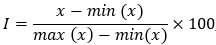 
где:
I – нормализованное значение;
x – исходное (преобразуемое) значение;
min(x) – минимальное значение;
max x – максимальное значение.
Если данные измеряют отрицательное значение благополучия (например, младенческая смертность), тогда используется следующая формула: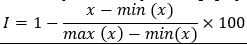 
2
Расчет компонентов
Описание
Компоненты рассчитываются путем суммирования входящих в них нормализованных данных.
Максимально возможный вес каждого компонента равен количеству входящих в них данных. 
2
Расчет компонентов
Формула расчета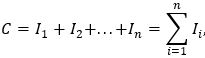 
где:
C – вес компонента;
I – вес показателя, который входит в рассчитываемый компонент.
3
Расчет направления (1-вариант)
Описание
Расчет весов и индексов отдельных направлений производится путем определения арифметического среднего весов входящих в них компонентов. Максимально возможный вес соответствует общему количеству всех данных, входящих в направление.
3
Расчет направления (1-вариант)
Формула расчета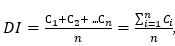 ,
где:
DI – вес или индекс направления;
C – вес компонента, который входит в рассчитываемое направление;
n – максимально возможный вес всех компонентов направления.
4
Расчет направления (2-вариант)
Описание
Весы и соответственно индексы направлений также можно рассчитать без учета компонентов, напрямую, путем определения арифметического среднего всех данных направления.
4
Расчет направления (2-вариант)
Формула расчета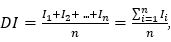 ,
где:
DI – вес или индекс направления;
I – вес показателя, который входит в рассчитываемое направление;
n – общее количество данных направления.
5
Расчет итогового индекса
Описание
При расчете итогового индекса также используется среднее арифметическое взвешенное значение. 
5
Расчет итогового индекса
Формула расчета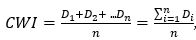 ,
где:
CWI – итоговый индекс;
D – вес каждого направления;
n – общее количество направлений.
МИО
местные исполнительные органы
ВРП
валовой региональный продукт
МОН РК
Министерство образования и науки Республики Казахстан
КПСиСУ ГП РК
Комитет по правовой статистике и специальным учетам Генеральной прокуратуры Республики Казахстан
МЗ РК
Министерство здравоохранения Республики Казахстан
МВД РК
Министерство внутренних дел Республики Казахстан
МИИР РК
Министерство индустрии и инфраструктурного развития Республики Казахстан
РГП "Казгидромет" МЭГПР РК
республиканское государственное предприятие на праве хозяйственного ведения "Казгидромет" Министерства экологии, геологии и природных ресурсов Республики Казахстан
БНС АСПиР РК
Бюро национальной статистики Агентства по стратегическому планированию и реформам Республики Казахстан
ЦГО
центральные государственные органы
ЕНТ
Единое национальное тестирование